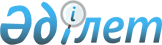 V сайланған Алматы қаласы мәслихаты XXIII сессиясының "2014-2016 жылдарға арналған Алматы қаласының бюджеті туралы" 2013 жылғы 19 желтоқсандағы № 188 шешіміне өзгерістер енгізу туралы
					
			Мерзімі біткен
			
			
		
					V сайланған Алматы қаласы мәслихатының кезектен тыс ХХVІІІ сессиясының 2014 жылғы 13 маусымдағы № 237 шешімі. Алматы қаласы Әділет департаментінде 2014 жылғы 20 маусымда N 1064 болып тіркелді. Мерзімі өткендіктен қолданыс тоқтатылды
      Қазақстан Республикасының 2008 жылғы 4 желтоқсандағы Бюджет Кодексінің 104 бабының 5 тармағына, 108 бабының 1 тармағына, Қазақстан Республикасының 2001 жылғы 23 қаңтардағы "Қазақстан Республикасындағы жергілікті мемлекеттік басқару және өзін-өзі басқару туралы" Заңының 6, 7 баптарына сәйкес, V сайланған Алматы қаласының мәслихаты ШЕШІМ ЕТТІ:
      1. V сайланған Алматы қаласы мәслихатының 2013 жылғы 19 желтоқсандағы XXIІІ сессиясының "2014 –2016 жылдарға арналған Алматы қаласының бюджеті туралы" № 188 шешіміне (нормативтік құқықтық актілердің мемлекеттік тіркеу Тізілімінде № 1018 рет санымен тіркелген, 2014 жылғы 11 қаңтардағы "Алматы ақшамы" газетінің № 5-6 санында және 2014 жылғы 11 қаңтардағы "Вечерний Алматы" газетінің № 5-6 санында жарияланған), V сайланған Алматы қаласы мәслихатының XXIV сессиясының "V сайланған Алматы қаласы мәслихаты XXIII сессиясының 2013 жылғы 19 желтоқсандағы "2014-2016 жылдарға арналған Алматы қаласының бюджеті туралы" № 188 шешіміне өзгерістер енгізу туралы" 2014 жылғы 18 ақпандағы № 201 (нормативтік құқықтық актілердің мемлекеттік тіркеу Тізілімінде № 1025 рет санымен тіркелген, 2014 жылғы 15 наурыздағы "Алматы ақшамы" газетінің № 31 санында және 2014 жылғы 15 наурыздағы "Вечерний Алматы" газетінің № 32 санында жарияланған), V сайланған Алматы қаласы мәслихатының кезектен тыс XXV сессиясының "V сайланған Алматы қаласы мәслихаты XXIII сессиясының 2013 жылғы 19 желтоқсандағы "2014-2016 жылдарға арналған Алматы қаласының бюджеті туралы" № 188 шешіміне өзгерістер енгізу туралы" 2014 жылғы 15 сәуірдегі № 208 (нормативтік құқықтық актілердің мемлекеттік тіркеу Тізілімінде № 1032 рет санымен тіркелген, 2014 жылғы 29 сәуірдегі "Алматы ақшамы" газетінің № 49-51 санында және 2014 жылғы 29 сәуірдегі "Вечерний Алматы" газетінің № 49-50 санында жарияланған) шешімдерімен келесі өзгерістер енгізілсін:
            1 тармақтың:
            1) тармақшасында:
      "382 187 590,9" сандары "387 609 562,1" сандарымен ауыстырылсын;
      "салықтық түсімдерге" деген жолда "248 695 186,9" сандары "254 117 158,1" сандарымен ауыстырылсын;
      2) тармақшасында:
      "392 217 182,1" сандары "404 376 435,1" сандарымен ауыстырылсын;
      5) тармақшасында:
      "-18 320 464,2" сандары "-25 057 746" сандарымен ауыстырылсын;
      6) тармақшасында:
      "18 320 464,2" сандары "25 057 746" сандарымен ауыстырылсын;
      6-тармақтағы "3 687 680" сандары "3 737 038" сандарымен ауыстырылсын;
      7-тармақтағы "4 806 718,3" сандары "4 822 000,3" сандарымен ауыстырылсын;
      8-тармақтағы "13 179 648" сандары "13 222 875" сандарымен ауыстырылсын;
      9-тармақтағы "68 416 055,5" сандары "69 499 207,5" сандарымен ауыстырылсын;
      10-тармақтағы "43 848 623,8" сандары "45 883 684,8" сандарымен ауыстырылсын;
      11-тармақтағы "9 365 948" сандары "8 293 494" сандарымен ауыстырылсын;
      12-тармақтағы "44 205 645,5" сандары "48 744 813,5" сандарымен ауыстырылсын;
      13-тармақтағы "24 199 905" сандары "25 500 430" сандарымен ауыстырылсын;
      14-тармақтағы "20 173 689,7" сандары "20 955 579,7" сандарымен ауыстырылсын;
      15-тармақтағы "5 919 036" сандары "5 959 702" сандарымен ауыстырылсын;
      16-тармақтағы "10 245 202,3" сандары "11 182 080,3" сандарымен ауыстырылсын;
      17-тармақтағы "57 330 511,9" сандары "58 330 511,9" сандарымен ауыстырылсын;
      18-тармақтағы "23 210 321,6" сандары "24 616 821,6" сандарымен ауыстырылсын;
      20-тармақтағы "4 200 000" сандары "5 200 000" сандарымен ауыстырылсын.
      2. Аталған шешімге 1 қосымша осы шешімнің қосымшасына сәйкес жаңа редакцияда мазмұндалсын.
      3. Осы шешімнің орындалуын бақылау Алматы қаласы мәслихатының экономика және бюджет жөніндегі тұрақты комиссиясының төрағасы С. Козловқа және Алматы қаласы әкімінің орынбасары М. Құдышевқа жүктелсін (келісім бойынша).
      4. Алматы қаласы мәслихатының хатшысы Т. Мұқашевқа нормативтік құқықтық актіні Алматы қаласы Әділет департаментінде мемлекеттік тіркеуден өткізу жүктелсін.
      5. Осы шешім 2014 жылдың 1 қаңтарынан бастап қолданысқа енгізіледі және оның қолданысқа енгізілуіне дейін, туындаған қатынастарға қолданылады. АЛМАТЫ ҚАЛАСЫНЫҢ 2014 ЖЫЛҒА АРНАЛҒАН БЮДЖЕТІ
      V сайланған
      Алматы қаласы мәслихаты
      кезектен тыс XXVIII сессиясының төрайымы             Х. Есенова
					© 2012. Қазақстан Республикасы Әділет министрлігінің «Қазақстан Республикасының Заңнама және құқықтық ақпарат институты» ШЖҚ РМК
				
V сайланған
Алматы қаласы мәслихаты
кезектен тыс XXVIII сессиясының төрайымы
Х. ЕсеноваV сайланған
Алматы қаласы мәслихатының
кезектен тыс ХХVІІІ сессиясының
2014 жылғы 13 маусымдағы № 237 шешіміне
1 қосымша
Санаты
Санаты
Санаты
Санаты
Санаты
Барлығы
(мың теңге)
Сыныбы                 Атауы
Сыныбы                 Атауы
Сыныбы                 Атауы
Сыныбы                 Атауы
Барлығы
(мың теңге)
Iшкi сыныбы
Iшкi сыныбы
Iшкi сыныбы
Барлығы
(мың теңге)
Специфика
Специфика
Барлығы
(мың теңге)
1
2
3
I. КІРІСТЕР
387 609 562,1
1
Салықтық түсімдер
254 117 158,1
01
Табыс салығы
123 626 062,1
2
Жеке табыс салығы
123 626 062,1
03
Әлеуметтiк салық
90 109 701,0
1
Әлеуметтік салық
90 109 701,0
04
Меншiкке салынатын салықтар
27 742 375,0
1
Мүлiкке салынатын салықтар
16 100 000,0
3
Жер салығы
2 101 775,0
4
Көлiк құралдарына салынатын салық
9 540 000,0
5
Бірыңғай жер салығы
600,0
05
Тауарларға, жұмыстарға және қызметтер көрсетуге салынатын iшкi салықтар
8 700 200,0
2
Акциздер
3 272 400,0
3
Табиғи және басқа да ресурстарды пайдаланғаны үшiн түсетiн түсiмдер
1 155 800,0
4
Кәсiпкерлiк және кәсiби қызметтi жүргiзгенi үшiн алынатын алымдар
3 997 000,0
5
Ойын бизнесіне салық
275 000,0
08
Заңдық мәнді іс-әрекеттерді жасағаны және (немесе) оған уәкілеттігі бар мемлекеттік органдар немесе лауазымды адамдар құжаттар бергені үшін алынатын міндетті төлемдер
3 938 820,0
1
Мемлекеттік баж
3 938 820,0
2
Салықтық емес түсiмдер
2 064 907,0
01
Мемлекеттік меншіктен түсетін кірістер
1 863 837,0
1
Мемлекеттік кәсіпорындардың таза кірісі бөлігінің түсімдері
125 013,0
3
Мемлекет меншігіндегі акциялардың мемлекеттік пакеттеріне дивидендтер
135 679,0
4
Мемлекет меншігіндегі, заңды тұлғаларға қатысу үлесіне кірістер
590 381,0
5
Мемлекет меншігіндегі мүлікті жалға беруден түсетін кірістер
1 010 900,0
7
Мемлекеттік бюджеттен берілген кредиттер бойынша сыйақылар
1 864,0
02
Мемлекеттік бюджеттен қаржыландырылатын мемлекеттік мекемелердің тауарларды (жұмыстарды, қызметтерді) өткізуінен түсетін түсімдер
1 070,0
1
Мемлекеттік бюджеттен қаржыландырылатын мемлекеттік мекемелердің тауарларды (жұмыстарды, қызметтерді) өткізуінен түсетін түсімдер
1 070,0
06
Басқа да салықтық емес түсiмдер
200 000,0
1
Басқа да салықтық емес түсiмдер
200 000,0
3
Негізгі капиталды сатудан түсетін түсімдер
2 545 000,0
01
Мемлекеттік мекемелерге бекітілген мемлекеттік мүлкін сату
1 000 000,0
1
Мемлекеттік мекемелерге бекітілген мемлекеттік мүлкін сату
1 000 000,0
03
Жердi және материалдық емес активтердi сату
1 545 000,0
1
Жерді сату
1 500 000,0
2
Материалдық емес активтердi сату
45 000,0
4
Трансферттердің түсімдері
128 882 497,0
02
Мемлекеттiк басқарудың жоғары тұрған органдарынан түсетiн трансферттер
128 882 497,0
1
Республикалық бюджеттен түсетiн трансферттер
128 882 497,0
Функционалдық топ
Функционалдық топ
Функционалдық топ
Функционалдық топ
Функционалдық топ
Функциональная подгруппа
Функциональная подгруппа
Функциональная подгруппа
Функциональная подгруппа
Бюджеттік бағдарламалардың әкiмшiсi
Бюджеттік бағдарламалардың әкiмшiсi
Бюджеттік бағдарламалардың әкiмшiсi
Бағдарлама
Бағдарлама
Атауы
II. Шығындар
404 376 435,1
01
Жалпы сипаттағы мемлекеттiк қызметтер 
3 737 038,0
111
Республикалық маңызы бар қала, астана мәслихатының аппараты
52 185,0
001
Республикалық маңызы бар қала, астана мәслихатының қызметін қамтамасыз ету
49 536,0
003
Мемлекеттік органның күрделі шығыстары
2 649,0
121
Республикалық маңызы бар қала, астана әкімінің аппараты
1 627 943,0
001
Республикалық маңызы бар қала, астана әкімінің қызметін қамтамасыз ету
656 194,0
002
Ақпараттық жүйелер құру
498 200,0
003
Мемлекеттік органның күрделі шығыстары
473 549,0
123
Қаладағы аудан, аудандық маңызы бар қала, кент, ауыл, ауылдық округ әкімінің аппараты
873 791,0
001
Қаладағы аудан, аудандық маңызы бар қала, кент, ауыл, ауылдық округ әкімінің қызметін қамтамасыз ету жөніндегі қызметтер
675 886,0
022
Мемлекеттік органның күрделі шығыстары
197 905,0
379
Республикалық маңызы бар қаланың, астананың тексеру комиссиясы 
128 998,0
001
Республикалық маңызы бар қаланың, астананың тексеру комиссиясының қызметін қамтамасыз ету жөніндегі қызметтер 
128 703,0
003
Мемлекеттік органның күрделі шығыстары
295,0
356
Республикалық маңызы бар қаланың, астананың қаржы басқармасы
506 642,0
001
Жергілікті бюджетті атқару және коммуналдық меншікті басқару саласындағы мемлекеттік саясатты іске асыру жөніндегі қызметтер
361 039,0
003
Салық салу мақсатында мүлікті бағалауды жүргізу
66 880,0
010
Жекешелендіру, коммуналдық меншікті басқару, жекешелендіруден кейінгі қызмет және осыған байланысты дауларды реттеу
9 615,0
011
Коммуналдық меншікке түскен мүлікті есепке алу, сақтау, бағалау және сату
63 428,0
014
Мемлекеттік органның күрделі шығыстары
5 680,0
357
Республикалық маңызы бар қаланың, астананың экономика және бюджеттік жоспарлау басқармасы
224 479,0
001
Экономикалық саясатты, мемлекеттік жоспарлау жүйесін қалыптастыру мен дамыту және республикалық маңызы бар қала, астана басқару саласындағы мемлекеттік саясатты іске асыру жөніндегі қызметтер
218 874,0
004
Мемлекеттік органның күрделі шығыстары 
5 605,0
373
Республикалық маңызы бар қаланың, астананың құрылыс басқармасы
323 000,0
080
Мамандандырылған халыққа қызмет көрсету орталықтарын құру
323 000,0
02
Қорғаныс
4 822 000,3
121
Республикалық маңызы бар қала, астана әкімінің аппараты
80 418,0
010
Жалпыға бірдей әскери міндетті атқару шеңберіндегі іс-шаралар 
63 950,0
011
Аумақтық қорғанысты даярлау және республикалық маңызы бар қаланың, астананың аумақтық қорғанысы
16 468,0
121
Республикалық маңызы бар қала, астана әкімінің аппараты
4 241 582,3
014
Республикалық маңызы бар қалалар, астана ауқымындағы төтенше жағдайлардың алдын-алу және оларды жою
3 234 988,0
015
Халықты, объектілер мен аумақтарды дүлей табиғи зілзалалардан қорғау жөніндегі жұмыстарды жүргізу
1 006 594,3
387
Республикалық маңызы бар қаланың, астананың бюджетінен қаржыландырылатын табиғи және техногендік сипаттағы төтенше жағдайлар, азаматтық қорғаныс саласындағы органдардың аумақтық органы
500 000,0
004
Республикалық маңызы бар қаланың, астананың азаматтық қорғаныс іс-шаралары
500 000,0
03
Қоғамдық тәртіп, қауіпсіздік, құқықтық, сот, қылмыстық-атқару қызметі
13 222 875,0
352
Республикалық маңызы бар қаланың, астананың бюджетінен қаржыландырылатын атқарушы ішкі істер органы
11 988 933,0
001
Республикалық маңызы бар қала, астана аумағында қоғамдық тәртіп пен қауіпсіздікті сақтау саласындағы мемлекеттік саясатты іске асыру жөніндегі қызметтер қамтамасыз ету
10 254 808,0
003
Қоғамдық тәртіпті қорғауға қатысатын азаматтарды көтермелеу 
18 000,0
005
Ақпараттық жүйелерді құру
75 444,0
007
Мемлекеттік органның күрделі шығыстары
1 407 735,0
012
Белгілі тұратын жері және құжаттары жоқ адамдарды орналастыру қызметтері
117 732,0
013
Әкімшілік тәртіппен тұтқындалған адамдарды ұстауды ұйымдастыру 
57 559,0
014
Қызметтік жануарларды ұстауды ұйымдастыру
45 701,0
023
Жол қозғалысы қауіпсіздігін қамтамасыз ету 
11 954,0
384
Алматы қаласы Жолаушылар көлігі басқармасы
1 233 942,0
004
Елдi мекендерде жол қозғалысы қауiпсiздiгін қамтамасыз ету
1 233 942,0
04
Бiлiм беру
69 499 207,5
123
Қаладағы аудан, аудандық маңызы бар қала, кент, ауыл, ауылдық округ әкімінің аппараты
7 243 750,0
004
Мектепке дейінгі тәрбие мен оқыту ұйымдарының қызметін қамтамасыз ету
2 232 498,0
041
Мектепке дейінгі білім беру ұйымдарында мемлекеттік білім беру тапсырысын іске асыруға 
5 011 252,0
360
Республикалық маңызы бар қаланың, астананың білім беру басқармасы
35 683 821,0
003
Жалпы білім беру
31 943 543,0
004
Арнаулы бiлiм беру бағдарламалары бойынша жалпы бiлiм беру
1 833 541,0
005
Мамандандырылған бiлiм беру ұйымдарында дарынды балаларға жалпы бiлiм беру
277 641,0
008
Балалар қосымша білім беру
1 614 168,0
019
Республикалық маңызы бар қаланың, астананың мемлекеттік білім беру мекемелеріне жұмыстағы жоғары көрсеткіштері үшін гранттар беру
14 928,0
381
Республикалық маңызы бар қаланың, астананың дене шынықтыру және спорт басқармасы 
2 500 614,0
006
Балалар мен жасөспірімдерге спорт бойынша қосымша білім беру
2 096 833,0
007
Мамандандырылған бiлiм беру ұйымдарында спорттағы дарынды балаларға жалпы бiлiм беру
403 781,0
353
Республикалық маңызы бар қаланың, астананың денсаулық сақтау басқармасы
210 084,0
043
Техникалық және кәсіптік, орта білімнен кейінгі білім беру ұйымдарында мамандар даярлау
210 084,0
360
Республикалық маңызы бар қаланың, астананың білім беру басқармасы
7 260 939,0
018
Кәсіптік оқытуды ұйымдастыру
18 286,0
024
Техникалық және кәсіптік білім беру ұйымдарында мамандар даярлау
7 242 653,0
353
Республикалық маңызы бар қаланың, астананың денсаулық сақтау басқармасы
35 000,0
003
Кадрлардың біліктілігін арттыру және оларды қайта даярлау
35 000,0
360
Республикалық маңызы бар қаланың, астананың білім беру басқармасы
5 059 521,0
001
Жергілікті деңгейде білім беру саласындағы мемлекеттік саясатты іске асыру жөніндегі қызметтер
115 608,0
006
Республикалық маңызы бар қаланың, астананың мемлекеттік білім беру мекемелерінде білім беру жүйесін ақпараттандыру
218 383,0
007
Республикалық маңызы бар қаланың, астананың мемлекеттік білім беру мекемелері үшін оқулықтар мен оқу-әдiстемелiк кешендерді сатып алу және жеткізу
1 484 024,0
009
Республикалық маңызы бар қаланың, астананың ауқымындағы мектеп олимпиадаларын және мектептен тыс іс-шараларды өткiзу
334 000,0
011
Мемлекеттік органның күрделі шығыстары
2 646,0
013
Балалар мен жасөспірімдердің психикалық денсаулығын зерттеу және халыққа психологиялық-медициналық-педагогикалық консультациялық көмек көрсету
107 807,0
014
Дамуында проблемалары бар балалар мен жасөспірімдердің оңалту және әлеуметтік бейімдеу
112 049,0
021
Жетім баланы (жетім балаларды) және ата-аналарының қамқорынсыз қалған баланы (балаларды) күтіп-ұстауға асыраушыларына ай сайынғы ақшалай қаражат төлемдері
209 613,0
067
Ведомстволық бағыныстағы мемлекеттік мекемелерінің және ұйымдарының күрделі шығыстары
2 475 391,0
373
Республикалық маңызы бар қаланың, астананың құрылыс басқармасы
11 473 949,5
006
Алматы қаласындағы білім беру объектілерін сейсмикалық күшейту
2 601 531,4
037
Білім беру объектілерін салу және реконструкциялау
8 872 418,1
376
Республикалық маңызы бар қаланың, астананың балалар құқықтарын қорғау басқармасы
31 529,0
001
Жергілікті деңгейде балалар құқықтарын қорғау саласындағы мемлекеттік саясатты іске асыру жөніндегі қызметтер 
31 024,0
003
Мемлекеттік органның күрделі шығыстары
505,0
05
Денсаулық сақтау
45 883 684,8
353
Республикалық маңызы бар қаланың, астананың денсаулық сақтау басқармасы
719 050,0
004
Республикалық бюджет қаражаты есебінен көрсетілетін медициналық көмекті қоспағанда, бастапқы медициналық-санитариялық көмек және медициналық ұйымдар мамандарын жіберу бойынша денсаулық сақтау субъектілерінің стационарлық және стационарды алмастыратын медициналық көмек көрсетуі
719 050,0
353
Республикалық маңызы бар қаланың, астананың денсаулық сақтау басқармасы
918 904,0
005
Жергілікті денсаулық сақтау ұйымдары үшін қанды, оның құрамдауыштары мен препараттарын өндіру
433 351,0
006
Ана мен баланы қорғау бойынша қызмет көрсету
282 957,0
007
Салауатты өмір салтын насихаттау
201 571,0
017
Шолғыншы эпидемиологиялық қадағалау жүргізу үшін тест-жүйелерін сатып алу
1 025,0
353
Республикалық маңызы бар қаланың, астананың денсаулық сақтау басқармасы
14 003 028,0
009
Туберкулез, жұқпалы аурулар, психикалық күйзеліс және мінез-құлқының бұзылуынан, оның ішінде психикаға белсенді әсер ететін заттарды қолдануға байланысты, зардап шегетін адамдарға медициналық көмек көрсету
6 759 154,0
019
Туберкулезбен ауыратын науқастарды туберкулезге қарсы препараттармен қамтамасыз ету
227 577,0
020
Диабетпен ауыратын науқастарды диабетке қарсы препараттармен қамтамасыз ету
601 834,0
021
Онкогематологиялық науқастарды химия препараттарымен қамтамасыз ету
579 758,0
022
Созылмалы бүйрек функциясының жетіспеушілігі бар, аутоиммунды, орфандық аурулармен ауыратын, иммунитеті жеткіліксіз науқастарды, сондай-ақ бүйрегін транспланттаудан кейінгі науқастарды дәрілік заттармен қамтамасыз ету
765 770,0
026
Гемофилиямен ауыратын науқастарды қанды ұйыту факторларымен қамтамасыз ету
1 441 158,0
027
Халыққа иммундық профилактика жүргізу үшін вакциналарды және басқа иммундық биологиялық препараттарды орталықтандырылған сатып алу
649 762,0
036
Жіті миокард инфаркті бар науқастарды тромболитикалық препараттармен қамтамасыз ету 
116 929,0
046
Онкологиялық науқастарға тегін медициналық көмектің кепілдік берілген көлемі шеңберінде медициналық көмек көрсету
2 861 086,0
353
Республикалық маңызы бар қаланың, астананың денсаулық сақтау басқармасы
16 034 828,0
014
Халықтың жекелеген санаттарын амбулаториялық деңгейде дәрілік заттармен және балаларға арналған және емдік тағамдардың арнаулы өнімдерімен қамтамасыз ету
1 571 544,0
038
Скринингтік зерттеулер тегін медициналық көмектің кепілдік берілген көлемі шеңберінде жүргізу
613 781,0
039
Республикалық маңызы бар қаланың, астананың денсаулық сақтау субъектілерінің медициналық көмекті және амбулаториялық-емханалық көмекті халыққа тегін медициналық көмектің кепілдік берілген көлемі шеңберінде көрсетуі
13 243 033,0
045
Халықтың жекелеген санаттарын емдеудің амбулаториялық деңгейінде жеңілдікті жағдайда дәрілік заттармен қамтамасыз ету
606 470,0
353
Республикалық маңызы бар қаланың, астананың денсаулық сақтау басқармасы
4 742 687,0
011
Республикалық бюджет қаражаты есебінен көрсетілетін және аудандық маңызы бар және ауылдың денсаулық сақтау субъектілері көрсететін медициналық көмекті қоспағанда, жедел медициналық көмек көрсету және санитариялық авиация
4 717 785,0
029
Республикалық маңызы бар қаланың, астананың арнайы медициналық жабдықтау базалары
24 902,0
353
Республикалық маңызы бар қаланың, астананың денсаулық сақтау басқармасы
5 815 537,5
001
Жергілікті деңгейде денсаулық сақтау саласындағы мемлекеттік саясатты іске жөніндегі қызметтер
798 228,0
013
Патологоанатомиялық ашып тексеруді жүргізу
256 891,0
016
Азаматтарды елді мекеннен тыс жерлерде емделу үшін тегін және жеңілдетілген жол жүрумен қамтамасыз ету
3 864,0
018
Денсаулық сақтау саласындағы ақпараттық талдамалық қызметтер
78 105,0
023
Жергілікті бюджет қаражаты есебінен денсаулық сақтау ұйымдарының міндеттемелері бойынша кредиттік қарызды өтеу 
110 000,0
030
Мемлекеттік денсаулық сақтау органдарының күрделі шығыстары
9 019,0
033
Денсаулық сақтаудың медициналық ұйымдарының күрделі шығыстары
4 559 430,5
373
Республикалық маңызы бар қаланың, астананың құрылыс басқармасы
3 649 650,3
009
Алматы қаласында денсаулық сақтау объектілерін сейсмикалық күшейту
486 155,0
010
Алматы қаласында сейсмикалық күшейтілетін денсаулық сақтау объектілерін күрделі жөндеу
1 955 553,0
038
Денсаулық сақтау объектілерін салу және реконструкциялау
1 207 942,3
06
Әлеуметтiк көмек және әлеуметтiк қамсыздандыру
8 293 494,0
355
Республикалық маңызы бар қаланың, астананың жұмыспен қамту және әлеуметтік бағдарламалар басқармасы
1 878 726,0
002
Жалпы үлгідегі медициналық-әлеуметтік мекемелерде (ұйымдарда) қарттар мен мүгедектерге арнаулы әлеуметтік қызметтер көрсету
450 544,0
020
Психоневрологиялық медициналық-әлеуметтік мекемелерде (ұйымдарда) психоневрологиялық аурулар-мен ауыратын мүгедектер үшін арнаулы әлеуметтік қызметтер көрсету
882 730,0
021
Оңалту орталықтарында қарттарға, мүгедектерге, оның ішінде мүгедек балаларға арнаулы әлеуметтік қызметтер көрсету 
199 275,0
022
Балалар психоневрологиялық медициналық-әлеуметтік мекемелерінде (ұйымдарда) психоневрологиялық патологиялары бар мүгедек балалар үшін арнаулы әлеуметтік қызметтер көрсету
346 177,0
360
Республикалық маңызы бар қаланың, астананың білім беру басқармасы
922 826,0
016
Жетiм балаларды, ата-анасының қамқорлығынсыз қалған балаларды әлеуметтiк қамсыздандыру
866 309,0
037
Әлеуметтік сауықтандыру
56 517,0
373
Республикалық маңызы бар қаланың құрылыс басқармасы
45 000,0
039
Әлеуметтік қамтамасыз ету объектілерін салу және реконструкциялау
45 000,0
123
Қаладағы аудан, аудандық маңызы бар қала, кент, ауыл, ауылдық округ әкімінің аппараты
243 350,0
003
Мұқтаж азаматтарға үйінде әлеуметтік көмек көрсету
243 350,0
355
Республикалық маңызы бар қаланың, астананың жұмыспен қамту және әлеуметтік бағдарламалар басқармасы
4 279 929,0
003
Жұмыспен қамту бағдарламасы
278 650,0
006
Мемлекеттік атаулы әлеуметтік көмек
27 200,0
007
Тұрғын үйге көмек көрсету
77 625,0
008
Жергілікті өкілді органдардың шешімі бойынша азаматтардың жекелеген санаттарына әлеуметтік көмек
2 665 473,0
009
Мүгедектерді әлеуметтік қолдау
475 407,0
012
18 жасқа дейінгі балаларға мемлекеттік жәрдемақылар
19 878,0
015
Мүгедектерді оңалту жеке бағдарламасына сәйкес, мұқтаж мүгедектерді міндетті гигиеналық құралдармен және ымдау тілі мамандарының қызмет көрсетуін, жеке көмекшілермен қамтамасыз ету
430 101,0
016
Белгілі бір тұрғылықты жері жоқ адамдарды әлеуметтік бейімдеу
147 958,0
018
Мұқтаж азаматтарға үйде әлеуметтiк көмек көрсету
157 637,0
355
Республикалық маңызы бар қаланың, астананың жұмыспен қамту және әлеуметтік бағдарламалар басқармасы
617 185,0
001
Жергілікті деңгейде халық үшін облыстың жұмыспен қамтуды қамтамасыз ету және әлеуметтік бағдарламаларды іске асыру саласындағы мемлекеттік саясатты іске асыру жөніндегі қызметтер 
395 834,0
013
Жәрдемақыларды және басқа да әлеуметтік төлемдерді есептеу, төлеу мен жеткізу бойынша қызметтерге ақы төлеу
31 806,0
019
Мемлекеттік әлеуметтік тапсырысты үкіметтік емес секторларға орналастыру
99 129,0
026
Мемлекеттік органның күрделі шығыстары
7 743,0
045
Мүгедектердің құқықтарын қамтамасыз ету және өмір сүру сапасын жақсарту жөніндегі іс-шаралар жоспарын іске асыру
17 316,0
067
Ведомстволық бағыныстағы мемлекеттік мекемелерінің және ұйымдарының күрделі шығыстары
65 357,0
384
Алматы қаласы жолаушылар көлігі басқармасы
233 531,0
013
Мүгедектердің құқықтарын қамтамасыз ету және өмір сүру сапасын жақсарту жөніндегі іс-шаралар жоспарын іске асыру
233 531,0
388
Алматы қаласының Мемлекеттік еңбек инспекциясы және көші-қон басқармасы
72 947,0
001
Жергілікті деңгейде көші-қон және еңбек қатынастарын реттеу саласында мемлекеттік саясатты іске асыру бойынша қызметтер 
64 025,0
003
Мемлекеттік органның күрделі шығыстары
6 253,0
004
Жергілікті деңгейде көші-қон іс-шараларын іске асыру
2 669,0
07
Тұрғын үй-коммуналдық шаруашылық
48 744 813,5
351
Республикалық маңызы бар қаланың, астананың жер қатынастары басқармасы
4 152 817,0
010
Мемлекеттiк қажеттiлiктер үшiн жер учаскелерiн алып қою, оның iшiнде сатып алу жолымен алып қою және осыған байланысты жылжымайтын мүлiктi иелiктен айыру
4 152 817,0
355
Республикалық маңызы бар қаланың, астананың жұмыспен қамту және әлеуметтік бағдарламалар басқармасы
27 691,0
031
Жұмыспен қамту 2020 жол картасы бойынша қалаларды дамыту шеңберінде объектілерді жөндеу
27 691,0
371
Республикалық маңызы бар қаланың, астананың Энергетика және коммуналдық шаруашылық басқармасы
3 025 601,6
008
Инженерлік коммуникациялық инфрақұрылымды жобалау, дамыту, жайластыру және (немесе) сатып алу
3 012 476,6
026
Көп пәтерлі тұрғын үйлерде энергетикалық аудит жүргізу
13 125,0
373
Республикалық маңызы бар қаланың, астананың Құрылыс басқармасы
22 444 341,9
012
Коммуналдық тұрғын үй қорының тұрғын үйін жобалау, салу және (немесе) сатып алу
17 299 293,9
017
Инженерлік коммуникациялық инфрақұрылымды жобалау, дамыту, жайластыру және (немесе) сатып алу
5 145 048,0
383
Алматы қаласының Тұрғын үй және тұрғын үй инспекциясы басқармасы
130 295,0
001
Жергілікті деңгейде тұрғын үй қоры саласында тұрғын үй мәселелері бойынша мемлекеттік саясатты іске асыру жөніндегі қызметтер
98 448,0
007
Мемлекеттік органның күрделі шығыстары
442,0
009
Кондоминиум объектілеріне техникалық паспорттар дайындау
31 405,0
354
Республикалық маңызы бар қаланың, астананың табиғи ресурстар және табиғат пайдалануды реттеу басқармасы
468 670,9
014
Сумен жабдықтау және су бұру жүйесінің жұмыс істеуі
468 670,9
371
Республикалық маңызы бар қаланың, астананың Энергетика және коммуналдық шаруашылық басқармасы
7 834 764,1
001
Жергілікті деңгейде энергетика және коммуналдық шаруашылық саласындағы мемлекеттік саясатты іске асыру жөніндегі қызметтер
60 555,0
004
Елдi мекендердi газдандыру
35 795,5
005
Коммуналдық шаруашылық дамыту
192 068,7
006
Сумен жабдықтау және су бөлу жүйесiнiң қызмет етуi 
649 355,0
007
Сумен жабдықтау және су бұру жүйесін дамыту 
6 426 792,9
016
Мемлекеттік органның күрделі шығыстары
7 336,0
028
Республикалық маңызы бар қаланың, астананың коммуналдық меншігіндегі жылу жүйелерін пайдалануды ұйымдастыру
462 861,0
123
Қаладағы аудан, аудандық маңызы бар қала, кент, ауыл, ауылдық округ әкімінің аппараты
10 660 632,0
008
Елді мекендерде көшелерді жарықтандыру
1 582 202,0
009
Елді мекендердің санитариясын қамтамасыз ету
5 732 286,0
010
Жерлеу орындарын күтіп-ұстау және туысы жоқ адамдарды жерлеу
177 527,0
011
Елді мекендерді абаттандыру мен көгалдандыру
3 168 617,0
08
Мәдениет, спорт, туризм және ақпараттық кеңістiк
25 500 430,0
123
Қаладағы аудан, аудандық маңызы бар қала, кент, ауыл, ауылдық округ әкімінің аппараты
56 000,0
006
Жергілікті деңгейде мәдени-демалыс жұмыстарын қолдау
56 000,0
361
Республикалық маңызы бар қаланың, астананың мәдениет басқармасы
3 546 185,0
001
Жергiлiктi деңгейде мәдениет саласындағы мемлекеттік саясатты іске асыру жөніндегі қызметтер
56 804,0
003
Мәдени-демалыс жұмысын қолдау
2 483 356,0
004
Мемлекет қайраткерлерін мәңгі есте сақтау
1 800,0
005
Тарихи-мәдени мұра ескерткіштерін сақтауды және оларға қол жетімділікті қамтамасыз ету
314 481,0
007
Театр және музыка өнерiн қолдау
298 092,0
008
Зоопарктер мен дендропарктердiң жұмыс iстеуiн қамтамасыз ету
312 600,0
010
Мемлекеттік органның күрделі шығыстары
3 971,0
032
Ведомстволық бағыныстағы мемлекеттік мекемелерінің және ұйымдарының күрделі шығыстары
75 081,0
373
Республикалық маңызы бар қаланың, астананың Құрылыс басқармасы
186 049,0
014
Мәдениет объектілерін дамыту
186 049,0
373
Республикалық маңызы бар қаланың, астананың Құрылыс басқармасы
14 461 713,0
015
Cпорт объектілерін дамыту 
14 461 713,0
381
Республикалық маңызы бар қаланың, астананың дене шынықтыру және спорт басқармасы 
2 987 621,0
001
Жергілікті деңгейде дене шынықтыру және спорт саласындағы мемлекеттік саясатты іске асыру жөніндегі қызметтер
39 824,0
002
Республикалық маңызы бар қала, астана деңгейінде спорттық жарыстар өткiзу
723 000,0
003
Әр түрлi спорт түрлерi бойынша республикалық маңызы бар қала, астананың құрама командаларының мүшелерiн дайындау және олардың республикалық және халықаралық спорт жарыстарына қатысуы 
2 121 955,0
005
Мемлекеттік органның күрделі шығыстары
2 842,0
016
Мемлекеттік қалалық спорттық ұйымдардың жұмыс істеуін қамтамасыз ету
100 000,0
361
Республикалық маңызы бар қаланың, астананың мәдениет басқармасы 
396 336,0
009
Қалалық кiтапханалардың жұмыс iстеуiн қамтамасыз ету
396 336,0
362
Республикалық маңызы бар қаланың, астананың ішкі саясат басқармасы
859 573,0
005
Газеттер мен журналдар арқылы мемлекеттік ақпараттық саясат жүргізу жөніндегі қызметтер
365 000,0
006
Телерадио хабарларын тарату арқылы мемлекеттік ақпараттық саясатты жүргізу жөніндегі қызметтер
494 573,0
378
Республикалық маңызы бар қаланың, астананың тілдерді дамыту, мұрағаттар және құжаттама басқармасы 
449 060,0
001
Жергілікті деңгейдегі тілдерді дамыту, мұрағаттар басқармасы бойынша мемлекеттік саясатты іске асыру бойынша қызметтер
46 877,0
002
Мемлекеттік тілді және Қазақстан халықтарының басқа да тілдерін дамыту
190 000,0
003
Мұрағат қорын сақтауды қамтамасыз ету
201 433,0
032
Ведомстволық бағыныстағы мемлекеттік мекемелерінің және ұйымдарының күрделі шығыстары
10 750,0
380
Республикалық маңызы бар қаланың, астананың туризм басқармасы
1 065 140,0
001
Жергілікті деңгейде туризм саласындағы мемлекеттік саясатты іске асыру жөніндегі қызметтер
30 727,0
002
Туризм қызметін реттеу
183 845,0
005
Туризм объектілерін дамыту
850 568,0
351
Республикалық маңызы бар қаланың, астананың жер қатынастары басқармасы
624 862,0
011
Спорт объектілерінің құрылысына жер учаскелерін алып қою
624 862,0
362
Республикалық маңызы бар қаланың, астананың ішкі саясат басқармасы
368 955,0
001
Жергілікті деңгейде мемлекеттік,ішкі саясатты іске асыру жөніндегі қызметтер
280 438,0
007
Мемлекеттік органның күрделі шығыстары
1 757,0
032
Ведомстволық бағыныстағы мемлекеттік мекемелерінің және ұйымдарының күрделі шығыстары
86 760,0
377
Республикалық маңызы бар қаланың, астананың жастар саясаты мәселелері басқармасы
213 268,0
001
Жергілікті деңгейде жастар саясаты мәселелері бойынша мемлекеттік саясатты іске асыру жөніндегі қызметтер
31 837,0
004
Мемлекеттік органның күрделі шығыстары
1 431,0
005
Жастар саясаты саласында іс-шараларды іске асыру
180 000,0
381
Республикалық маңызы бар қаланың, астананың дене шынықтыру және спорт басқармасы 
285 668,0
008
Халықаралық шаңғы трамплині кешенінің қызметін қамтамасыз ету 
285 668,0
09
Отын-энергетика кешенi және жер қойнауын пайдалану
20 955 579,7
371
Республикалық маңызы бар қаланың, астананың Энергетика және коммуналдық шаруашылық басқармасы
20 955 579,7
012
Жылу-энергетикалық жүйені дамыту
17 440 730,5
029
Газ көлігі жүйесін дамыту 
3 514 849,2
10
Ауыл, су, орман, балық шаруашылығы, ерекше қорғалатын табиғи аумақтар, қоршаған ортаны және жануарлар дүниесін қорғау, жер қатынастары
5 959 702,0
389
Алматы қаласы кәсіпкерлік, индустриялдық-инновациялық даму және ауыл шаруашылығы басқармасы
126 044,0
009
Ауыл шаруашылығы жануарларын сәйкестендіру жөніндегі іс-шараларды өткізу
3 407,0
011
Алып қойылатын және жойылатын ауру жануарлардың, жануарлардан алынатын өнімдер мен шикізаттың құнын иелеріне өтеу
1 638,0
023
Қаңғыбас иттер мен мысықтарды аулауды және жоюды ұйымдастыру
118 182,0
046
Тракторларды, олардың тіркемелерін, өздігінен жүретін ауыл шаруашылығы, мелиоративтік және жол-құрылыс машиналары мен тетіктерін мемлекеттік есепке алуға және тіркеу
973,0
067
Асыл тұқымды мал шаруашылығын мемлекеттік қолдау 
1 552,0
068
Ауыл шаруашылығы тауарын өндірушілерге өсімдіктерді қорғау мақсатында ауыл шаруашылығы дақылдарын өңдеуге арналған гербицидтердің, биоагенттердің (энтомофагтардың) және биопрепараттардың құнын арзандату
292,0
354
Республикалық маңызы бар қаланың, астананың табиғи ресурстар және табиғат пайдалануды реттеу басқармасы
352 440,0
009
Коммуналдық меншіктегі су шаруашылығы құрылыстарының жұмыс істеуін қамтамасыз ету
352 440,0
354
Республикалық маңызы бар қаланың табиғи ресурстар және табиғат пайдалануды реттеу басқармасы
5 372 315,0
001
Жергілікті деңгейде қоршаған ортаны қорғау саласындағы мемлекеттік саясатты іске асыру жөніндегі қызметтер
76 983,0
004
Қоршаған ортаны қорғау бойынша іс-шаралар 
2 845 829,0
005
Қоршаған ортаны қорғау объектілерін дамыту
2 339 396,0
006
Жергiлiктi маңызы бар ерекше қорғалатын табиғи аумақтарды күтiп-ұстау және қорғау
106 541,0
012
Мемлекеттік органның күрделі шығыстары
3 566,0
351
Республикалық маңызы бар қаланың, астананың жер қатынастары басқармасы
95 049,0
001
Республикалық маңызы бар қала, астана аумағында жер қатынастарын реттеу саласындағы мемлекеттік саясатты іске асыру жөніндегі қызметтер
68 259,0
006
Елдi мекендердi жер-шаруашылық орналастыру
23 776,0
008
Мемлекеттік органның күрделі шығыстары
3 014,0
389
Алматы қаласы кәсіпкерлік, индустриялдық-инновациялық даму және ауыл шаруашылығы басқармасы
13 854,0
016
Эпизоотияға қарсы іс-шаралар жүргізу
13 854,0
11
Өнеркәсіп, сәулет, қала құрылысы және құрылыс қызметі
11 182 080,3
365
Республикалық маңызы бар қаланың, астананың сәулет және қала құрылысы басқармасы
2 066 606,0
001
Жергілікті деңгейде сәулет және құрылысы саласындағы мемлекеттік саясатты іске асыру жөніндегі қызметтер
211 759,0
002
Елді мекендердегі құрылыстардың бас жоспарын әзірлеу
1 847 397,0
005
Мемлекеттік органның күрделі шығыстары
7 450,0
373
Республикалық маңызы бар қаланың, астананың Құрылыс басқармасы
91 410,0
001
Жергілікті деңгейде құрылыс саласындағы мемлекеттік саясатты іске асыру жөніндегі қызметтер
84 254,0
003
Мемлекеттік органның күрделі шығыстары
7 156,0
371
Республикалық маңызы бар қаланың, астананың Энергетика және коммуналдық шаруашылық басқармасы
9 024 064,3
040
"Инвестор - 2020" бағыты шеңберінде индустриялық-инновациялық инфрақұрылымды дамыту 
9 024 064,3
12
Көлiк және коммуникация
58 330 511,9
384
Алматы қаласы жолаушылар көлігі басқармасы
158 980
010
Көлік инфрақұрылымын дамыту
158 980
385
Алматы қаласының Автомобиль жолдары басқармасы
52 323 866,9
001
Жергілікті деңгейде Автомобиль жолдары саласында мемлекеттік саясатты іске асыру жөніндегі қызметтер
63 747,0
003
Көлік инфрақұрылымын дамыту
44 712 639,9
004
Автомобиль жолдарының жұмыс істеуін қамтамасыз ету
7 543 954,0
007
Мемлекеттік органның күрделі шығыстары
3 526,0
384
Алматы қаласы Жолаушылар көлігі басқармасы
5 847 665,0
001
Жергілікті деңгейде жолаушылар көлігі саласында мемлекеттік саясатты іске асыру жөніндегі қызметтер
31 701,0
005
Қалалық жолаушылар көлігін диспетчерлік басқарудың автоматтандырылған жүйесін пайдалануды қамтамасыз ету
164 129,0
009
Метрополитендегі жолаушылар тасымалын субсидиялау
5 145 978,0
011
Жол жүрiсiн реттеудiң техникалық құралдарын салу және реконструкциялау
505 857,0
13
Басқалар
16 054 060,6
356
Республикалық маңызы бар қаланың, астананың қаржы басқармасы
5 200 000,0
013
Республикалық маңызы бар қаланың, астананың жергілікті атқарушы органының резервi
5 200 000,0
357
Республикалық маңызы бар қаланың, астананың экономика және бюджеттік жоспарлау басқармасы
500 000,0
003
Бюджеттік инвестициялық жобалардың техникалық-экономикалық негіздемелерін және концессиялық жобалардың конкурстық құжаттамаларын әзірлеу немесе түзету, сондай-ақ қажетті сараптамаларын жүргізу, концессиялық жобаларды консультативтік сүйемелдеу
500 000,0
369
Республикалық маңызы бар қаланың, астананың дін істері басқармасы
64 874,0
001
Жергілікті деңгейде дін қызметі саласындағы мемлекеттік саясатты іске асыру жөніндегі қызметтер 
64 374,0
003
Мемлекеттік органның күрделі шығыстары
500,0
371
Республикалық маңызы бар қаланың, астананың Энергетика және коммуналдық шаруашылық басқармасы 
5 892 693,6
018
"Инновациялық технологиялар паркі" арнайы экономикалық аймағының инфрақұрылымын дамыту
5 892 693,6
373
Республикалық маңызы бар қаланың, астананың Құрылыс басқармасы
712 568,0
020
"Бизнестің жол картасы - 2020" бағдарламасы шеңберінде индустриялық инфрақұрылымды дамыту
316 839,0
026
Жұмыспен қамту 2020 жол картасы шеңберінде әлеуметтік-мәдени нысандарын сейсмикалық күшейту және күрделі жөндеу
395 729,0
389
Алматы қаласы кәсіпкерлік, индустриялдық-инновациялық даму және ауыл шаруашылығы басқармасы
3 683 925,0
001
Жергілікті деңгейде кәсіпкерлік және индустриялық-инновациялық және ауыл шаруашылығын дамыту саласындағы мемлекеттік саясатты іске асыру жөніндегі қызметтер
95 466,0
004
Индустриялық-инновациялық қызметті мемлекеттік қолдау шеңберінде іс-шараларды іске асыру
185 630,0
005
"Бизнестің жол картасы - 2020" бағдарламасы шеңберінде жеке кәсіпкерлікті қолдау
26 000,0
017
"Бизнестің жол картасы - 2020" бағдарламасы шеңберінде кредиттер бойынша пайыздық мөлшерлемені субсидиялау
3 087 337,0
018
"Бизнестің жол картасы - 2020" бағдарламасы шеңберінде шағын және орта бизнеске кредиттерді ішінара кепілдендіру
80 000,0
019
"Бизнестің жол картасы - 2020" бағдарламасы шеңберінде бизнесті жүргізуді сервистік қолдау
209 492,0
14
Борышқа қызмет көрсету
807 789,0
356
Республикалық маңызы бар қаланың, астананың қаржы басқармасы
807 789,0
005
Жергілікті атқарушы органдардың борышына қызмет көрсету
806 000,0
018
Жергілікті атқарушы органдардың республикалық бюджеттен қарыздар бойынша сыйақылар мен өзге де төлемдерді төлеу бойынша борышына қызмет көрсету 
1 789,0
15
Трансферттер
71 383 168,5
356
Республикалық маңызы бар қаланың, астананың қаржы басқармасы
71 383 168,5
006
Нысаналы пайдаланылмаған (толық пайдаланылмаған) трансферттерді қайтару
653 641,5
007
Бюджеттік алып қоюлар
70 729 527,0
III. Таза бюджеттік кредит беру 
-21 888,0
5
Бюджеттік кредиттерді өтеу
21 888,0
1
Мемлекеттік бюджеттен берілген бюджеттік кредиттерді өтеу
21 888,0
11
Заңды тұлғаларға жергілікті бюджеттен 2005 жылға дейін берілген бюджеттік кредиттерді өтеу
21 888,0
IV. Қаржы активтерімен жасалатын операциялар бойынша сальдо:
8 312 761,0
Қаржы активтерін сатып алу
8 562 761,0
13
Басқалар
8 562 761,0
356
Республикалық маңызы бар қаланың, астананың қаржы басқармасы
8 562 761,0
012
Заңды тұлғалардың жарғылық капиталын қалыптастыру немесе ұлғайту
8 562 761,0
V. Бюджеттік дефицит
-25 057 746,0
VI. Бюджет дефицитін қаржыландыру 
25 057 746,0